2021 жылғы қаңтар-қыркүйекте 610120 жеңіл автомобиль тіркелген 	2021 жылғы қаңтар-қыркүйекте Қазақстан Республикасында 610120 жеңіл автомобиль тіркелген, 2020 жылдың тиісті кезеңмен салыстырғанда 8,6%-ға көп. Қазақстан Республикасында 2021 жылғы 1 қазандағы жағдай бойынша тіркелген жеңіл автомобильдердің саны 3824,2 мың бірлікті құрады.1)		2021 жылғы қаңтар-қыркүйекте 9422 жол-көлік оқиғасы тіркеліп, 13844 адам зардап шеккен. Өткен жылғы тиісті кезеңмен салыстырғанда апаттылық 5,5%-ға көбейді.2)		2021 жылғы 1 қазандағы жағдай бойынша көлік құралдары иелерінің азаматтық-құқықтық жауапкершілігін міндетті сақтандыру бойынша сақтандыру ұйымдары 27,2 млрд. теңге сомасында 60482 сақтандыру төлемін жүзеге асырды.3)2021 жылғы қаңтар-қыркүйекте тіркелген жеңіл автомобильдердің саны1)Қазақстан Республикасы Ішкі істер министрлігінің деректері бойынша.2)Қазақстан Республикасы Бас прокуратурасы Құқықтық статистика және арнайы есепке алу жөніндегі комитетінің деректері бойынша.3)Қазақстан Республикасы Ұлттық Банкі деректері бойынша.www.stat.gov.kz / Ресми статистика / Салалар бойынша / Көлік статистикасы© Қазақстан Республикасы Стратегиялық жоспарлау және реформалар агенттігі Ұлттық статистика бюросы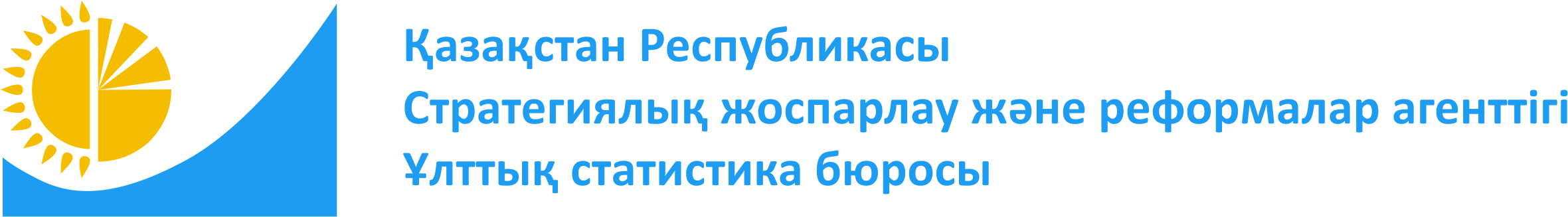 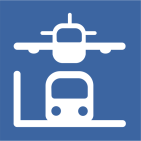 www.stat.gov.kzwww.stat.gov.kzБаспасөз хабарламасы№-021020100000/8651-вн2021 жылғы 15 қараша№-021020100000/8651-вн2021 жылғы 15 қарашашыққан жылы бойыншапайдаланатын отын типтері бойыншабірлікпайызбенОрындаушы:А. АбильдаевТел. +77172 749315Департамен Директоры: Г. Қарауылова Тел. +7 7172 74 90 60Баспасөз қызметі:Ә. АлданғарқызыТел. +7 7172 74 90 02Email: а.aldangarkyzy@aspire.gov.kzМекенжай:010000, Нұр-Сұлтан қаласыМәңгілік ел, 8Министрліктер Үйі, 4 кіреберіс